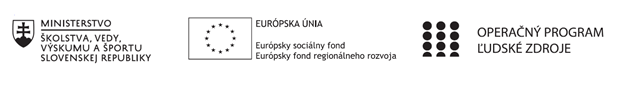 Správa o činnosti pedagogického klubu Príloha:Prezenčná listina zo stretnutia pedagogického klubuPokyny k vyplneniu Správy o činnosti pedagogického klubu:Prijímateľ vypracuje správu ku každému stretnutiu pedagogického klubu samostatne. Prílohou správy je prezenčná listina účastníkov stretnutia pedagogického klubu. V riadku Prioritná os – VzdelávanieV riadku špecifický cieľ – uvedie sa v zmysle zmluvy o poskytnutí nenávratného finančného príspevku (ďalej len "zmluva o NFP")V riadku Prijímateľ -  uvedie sa názov prijímateľa podľa zmluvy o poskytnutí nenávratného finančného príspevku V riadku Názov projektu -  uvedie sa úplný názov projektu podľa zmluvy NFP, nepoužíva sa skrátený názov projektu V riadku Kód projektu ITMS2014+ - uvedie sa kód projektu podľa zmluvy NFPV riadku Názov pedagogického klubu (ďalej aj „klub“) – uvedie sa  názov klubu V riadku Dátum stretnutia/zasadnutia klubu -  uvedie sa aktuálny dátum stretnutia daného klubu učiteľov, ktorý je totožný s dátumom na prezenčnej listineV riadku Miesto stretnutia  pedagogického klubu - uvedie sa miesto stretnutia daného klubu učiteľov, ktorý je totožný s miestom konania na prezenčnej listineV riadku Meno koordinátora pedagogického klubu – uvedie sa celé meno a priezvisko koordinátora klubuV riadku Odkaz na webové sídlo zverejnenej správy – uvedie sa odkaz / link na webovú stránku, kde je správa zverejnenáV riadku  Manažérske zhrnutie – uvedú sa kľúčové slová a stručné zhrnutie stretnutia klubuV riadku Hlavné body, témy stretnutia, zhrnutie priebehu stretnutia -  uvedú sa v bodoch hlavné témy, ktoré boli predmetom stretnutia. Zároveň sa stručne a výstižne popíše priebeh stretnutia klubuV riadku Závery o odporúčania –  uvedú sa závery a odporúčania k témam, ktoré boli predmetom stretnutia V riadku Vypracoval – uvedie sa celé meno a priezvisko osoby, ktorá správu o činnosti vypracovala  V riadku Dátum – uvedie sa dátum vypracovania správy o činnostiV riadku Podpis – osoba, ktorá správu o činnosti vypracovala sa vlastnoručne   podpíšeV riadku Schválil - uvedie sa celé meno a priezvisko osoby, ktorá správu schválila (koordinátor klubu/vedúci klubu učiteľov) V riadku Dátum – uvedie sa dátum schválenia správy o činnostiV riadku Podpis – osoba, ktorá správu o činnosti schválila sa vlastnoručne podpíše.Príloha správy o činnosti pedagogického klubu                                                                                             Miesto konania stretnutia:  S SOŠ ELBA, Smetanova 2, 080 05 Prešov Dátum konania stretnutia: 7.6. 2022Trvanie stretnutia: od.14.45 hod	do  17.45 hod	Zoznam účastníkov/členov pedagogického klubu:Meno prizvaných odborníkov/iných účastníkov, ktorí nie sú členmi pedagogického klubu  a podpis/y:Prioritná osVzdelávanieŠpecifický cieľ1.2.1 Zvýšiť kvalitu odborného vzdelávania a prípravy reflektujúc potreby trhu prácePrijímateľSúkromná stredná odborná škola- ELBA, Smetanova 2, PrešovNázov projektuVzdelávanie 4.0 – prepojenie teórie s praxouKód projektu  ITMS2014+312011ADL9Názov pedagogického klubu Pedagogický klub čitateľskej gramotnosti a kritického myslenia- prierezové témy.Dátum stretnutia  pedagogického klubu7.6.2022Miesto stretnutia  pedagogického klubuSSOŠ ELBA, Smetanova 2, PrešovMeno koordinátora pedagogického klubuMgr. Romana Birošová, MBAOdkaz na webové sídlo zverejnenej správyhttps://ssoselba.edupage.org/a/pedagogicky klub-c-1Manažérske zhrnutie:Cieľom stretnutia nášho klubu bolo pokračovať v tvorbe didaktického nápadníka s námetmi pre odborné vzdelávanie zameraného na rozvoj čitateľskej gramotnosti. Opäť sme spoločne tvorili OPS vo forme prehľadu efektívnych metód a  stratégií rozvoja predmetných gramotností a na záver stretnutia sme tvorili pedagogické odporúčanie.Kľúčové slová: didaktický nápadník, tvorba OPS, efektívne metódy čítania.Hlavné body, témy stretnutia, zhrnutie priebehu stretnutia: Hlavné body:Odborné vzdelávanie – zdieľanie námetov k prierezovej výučbe s cieľom podpory čitateľskej gramotnosti.Diskusia.Tvorba OPS.Záver.Témy: čitateľská gramotnosť, tvorivá práca s textom.Program stretnutia:Prierezové vzdelávanie a jeho prínos.Diskusný kruh.Nápadník.Záver.Závery a odporúčania:Odborné vzdelávanie poskytuje príležitosti pre realizáciu prierezovej výučby, ktorá umožňujevyučovať v širších súvislostiach a do hĺbky v kooperácii s ďalšími učiteľmi všetkých predmetov a podporiť tak žiakovo vnímanie zmysluplnosti učenia sa; • vytvárať učebné prostredie a uplatňovať také pedagogické prístupy, ktoré zodpovedajú potrebám rôznych skupín žiakov; • podporiť každého žiaka vo vnímaní jeho potenciálu v úzkej spolupráci s ostatnými pedagogickými zamestnancami, školským podporným tímom a všetkými pracovníkmi školy, štátnymi a neštátnymi inštitúciami a členmi miestnej komunity; • využívať podporu pedagogických lídrov pri implementácii očakávaných zmien vo svojej vlastnej praxi. Zhodli sme sa, že rozvíjanie gramotnosti žiaka má prierezový charakter, t. j., nie je obsahom len vyučovania jazyka, ale aj ďalších jazykov a ostatných vyučovacích predmetov. Vyučovanie jazyka má však pri rozvíjaní gramotnosti ústredné postavenie a jeho úlohou je naučiť žiaka stratégiám porozumenia a tvorenia textu, ktoré potom využije pri učení sa ostatných obsahových oblastí a v ďalších životných situáciách. Metódy, formy a prostriedky vyučovania odborného výcviku majú stimulovať rozvoj poznávacích schopností žiakov, podporovať ich cieľavedomosť, samostatnosť a tvorivosť. Uprednostňujeme také stratégie vyučovania, pri ktorých žiak ako aktívny subjekt v procese výučby má možnosť spolurozhodovať a spolupracovať, majster odborného výcviku zase má povinnosť motivovať, povzbudzovať a viesť žiaka k čo najlepším výkonom, podporovať jeho aktivity všeobecne, ale aj v oblasti zvýšeného záujmu v rámci učebného odboru. Pri výučbe odporúčame z hľadiska podpory čitateľskej gramotnosti používať.- formu výkladu, - riadeného rozhovoru, preferujeme výcvikovú prácu na oblasť motorických zručností a návykov. Odporúčame aj rôzne odborné časopisy s tematikou z oblasti administratívy a korešpondencie ako aj z oblasti ekonomiky či informatiky. Odporúčame počas plánovania a prípravy na vyučovanie, aby majster odbornej výchovy zvažoval postupnosť cieľov, hľadal, vyberal a porovnával, ktoré činnosti, metódy, formy a prostriedky vo vyučovaní použije, aby vyhovovali požiadavke podpory rozvoja čitateľskej gramotnosti. Je potrebné položiť si množstvo otázok, napríklad: Aký postup a metódy má zvoliť, aby navodil zvedavosť a záujem žiakov o danú tému? Dosiahne vybranými metódami vytýčený cieľ? Sú metódy, ktoré chce použiť vhodné práve pre žiakov tejto triedy? V týchto otázkach a v hľadaní netradičných riešení spočíva tvorivý prístup k vyučovaniu, ktorý má výrazný vplyv na záujem žiaka o učenie. Príprava má teda  prispieť ku kvalitnému rozvoju čitateľskej gramotnosti.Odporúčame uvedenou problematikou sa ďalej zaoberať a zdieľať výsledky overovania nových prístupov v rámci vzdelávacích oblastí.Vypracoval (meno, priezvisko)Mgr. Romana Birošová, MBADátum7. 6. 2022PodpisSchválil (meno, priezvisko)Ing. Emil BlichaDátum7. 6. 2022PodpisPrioritná os:VzdelávanieŠpecifický cieľ:1.2.1 Zvýšiť kvalitu odborného vzdelávania a prípravy reflektujúc potreby trhu prácePrijímateľ:Súkromná stredná odborná škola – ELBA, Smetanova 2, PrešovNázov projektu:Vzdelávanie 4.0 – prepojenie teórie s praxouKód ITMS projektu:312011ADL9Názov pedagogického klubu:Pedagogický klub čitateľskej gramotnosti a kritického myslenia – prierezové témy.č.Meno a priezviskoPodpisInštitúcia1.Mgr. Romana Birošová, MBAS SOŠ ELBA PO2.Ing. Emil BlichaS SOŠ ELBA PO3.PhDr. Andrea MarušinováS SOŠ ELBA PO4.Mgr. Miroslava OzoroczyS SOŠ ELBA PO5.Bc. Emília MiklošováS SOŠ ELBA POč.Meno a priezviskoPodpisInštitúcia